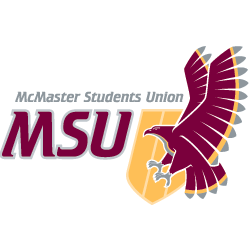 JOB DESCRIPTIONVolunteerPosition Title:Maroons RepresentativeTerm of Office:May 1 – April 30Supervisor:Maroons CoordinatorRemuneration:VolunteerHours of Work:2-3 hours per week, may exceed stated hours during Welcome WeekGeneral Scope of DutiesMaroons Representatives (Maroon “Reps”) are responsible for promoting McMaster spirit, assisting with events during both Welcome Week and the remainder of the academic year and representing the McMaster Students Union at university events. In addition, Maroons Representatives will act as volunteers to McMaster Students Union services and businesses, as well as University groups, on an ad-hoc basis. Major Duties and ResponsibilitiesMajor Duties and ResponsibilitiesMajor Duties and ResponsibilitiesCategoryPercentSpecificsOther            100%Volunteer, participate and provide support at Maroons events throughout the yearVolunteer, participate and provide support at events hosted by MSU businesses, services and clubs on an ad-hoc basisAssist Campus Events, Shinerama, Athletics and Recreation, and other University partners during Welcome Week and throughout the yearFollow directions from the Maroons Leadership team at eventsFollow the rules and conduct outlined within the Maroons MandateAttend and participate in Maroons Feedback Session(s)Knowledge, Skills and AbilitiesAbility to work effectively within a groupAbility to follow instructionsAbility to adapt rapidly to change in high stress environments is an assetEffort & ResponsibilityResponsible for representing the McMaster Students Union at all events during the yearWorking ConditionsTime demands may exceed stated hoursHeavy lifting may be requiredTraining and ExperienceParticipation in Maroons Welcome Week training (provided)Participation in Maroons Year Long Training (provided)Participation in McMaster Welcome Week Training (provided) 